PARROCCHIA SANTA MARIA ASSUNTA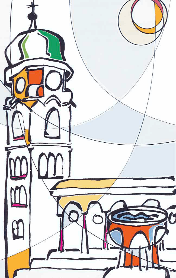 MEZZOCORONAPiazza della chiesa, 21 - telefono: 0461 60 37 81sito internet: www.mezzocorona.diocesitn.ite-mail: mezzocorona@parrocchietn.itdomenica 16 ottobre 2022 – XXIX del tempo ordinario - CLA FEDE SULLA TERRA Ci sono interrogativi che nascono in questi tempi e che la vita ci ripropone continuamente. Che cos’è la fede? Dove può portarci la fede, se essa è veramente “credere in Dio” e se di fede si tratta realmente? Gesù stesso nella pagina del Vangelo di questa domenica si interroga se ci sarà la fede sulla terra al suo ritorno nell’ultimo giorno: “Ma il Figlio dell’uomo, quando verrà, troverà la fede sulla terra?”. È una domanda fondamentale che non può non risuonare oggi per noi in questa domenica prima della Giornata Missionaria Mondiale. Come si riconosce la fede? Il brano del Vangelo ce ne offre una risposta, dicendo che un’espressione che rivela la fede è certamente la preghiera. Ma non da sola; non basta una preghiera isolata. Già nella I lettura, dall’antico libro dell’Esodo ci viene ricordato che alla preghiera fa seguito un cambiamento della vita e della storia. Come a dire: una vita che si fa preghiera e una preghiera che cambia la vita. Come già nelle pagine dell'Antico Testamento, così anche nella vita di Gesù, dalla preghiera scaturisce la salvezza, perché proprio là dove c’è atteggiamento di fede in Dio, Dio può operare, può compiere i segni del suo amore. Ma l’interrogativo si fa personale: nella nostra vita c'è preghiera come espressione di fede? Questa nostra fede, la nostra preghiera, cosa producono? La fede e la carità vanno di pari passo; l’evangelizzazione è sempre un annuncio rivolto al mondo e insieme una carità declinata nei vari termini di solidarietà, di condivisione e di progresso comune. Cioè una fede che si fa storia, che cambia la storia, perché fa cambiare anzitutto noi stessi e la nostra vita personale, familiare e comunitaria. Una fede che nasce dalla Parola, come ci ricorda San Paolo; una fede, cioè, che nasce dall’ascolto. Saper ascoltare la parola di Dio: una preghiera che è continua comunione con Dio, stare davanti a lui, stare con lui, come faceva Gesù.don GiulioCELEBRAZIONI LITURGICHE DELLA SETTIMANA – dal 16/10 al 23/10/2022LUNEDÌ – MARTEDÌ – GIOVEDÌ – VENERDÌ DEL MESE DI OTTOBRE PREGHIAMO IL ROSARIO ALLE ORE 20.00 IN CHIESA.Lunedì 17 ottobre ad ore 20.30 in chiesa: Corso biblico della Scuola della ParolaVenerdì 21 ottobre ad ore 17.- in canonica: riprendono gli incontri  mensili del Gruppo di Azione Cattolica; sono incontri di catechesi per adulti sempre aperti a tutti per essere voce della Parola che illumina.Sabato 22 ottobre ad ore 11.30 in chiesa: benedizione della nuova sede penitenziale offerta dalla Società Cooperativa MULTISERVIZI di Mezzocorona in memoria di RENZO PICHLER, Presidente e Socio fondatore.OFFERTE RACCOLTE IN PARROCCHIA NELLE ULTIME DUE SETTIMANESante Messe e Funerali: € 566.76; lumini Chiesa: € 114.87; riviste: € 16.90; altre cassette in chiesa: € 35.10; per la Grotta: € 8.50; per le attività Pastorali: da NN € 50.00; per il Battesimo di Boz Mathias, dai famigliari € 50.00; in memoria di Endrizzi Irene € 100.00; in memoria di Weber Berghem Liliana, dai familiari € 120.00; da visita del parroco ad anziani e ammalati € 70.00; per il Bollettino Parrocchiale € 10.00;Coordinate di riferimento del conto intestato alla PARROCCHIA SANTA MARIA ASSUNTA - MEZZOCORONA presso la filiale di Mezzocorona della CASSA DI TRENTO - IT60P0830435030000078002704	INTENZIONI RICORDATE NELLA SANTA MESSA dal 16/10 al 23/10/2022ORARI delle CELEBRAZIONIGIORNI FERIALI: Santa Messa: da lunedì a venerdì ad ore 8.30 nella Cappella S. Gottardo; mercoledì anche ad ore 20 nella chiesa parrocchiale. MESSA FESTIVA della VIGILIA: sabato e vigilie ore 19.30 in chiesaMESSE FESTIVE: domeniche e feste ad ore 9.00 e 19.30 in chiesa CONFESSIONI: giovedì 9-10; sabato 15-16.30***DAL MESSAGGIO DI PAPA FRANCESCO PER LA GIORNATA MISSIONARIA MONDIALE 2022:Annunciando ai discepoli la loro missione di essere suoi testimoni, Cristo risorto ha promesso anche la grazia per una così grande responsabilità: «Riceverete la forza dello Spirito Santo e di me sarete testimoni» (At 1,8). Effettivamente, secondo il racconto degli Atti, proprio in seguito alla discesa dello Spirito Santo sui discepoli di Gesù è avvenuta la prima azione di testimoniare Cristo, morto e risorto, con un annuncio kerigmatico, il cosiddetto discorso missionario di San Pietro agli abitanti di Gerusalemme. Così comincia l’era dell’evangelizzazione del mondo da parte dei discepoli di Gesù, che erano prima deboli, paurosi, chiusi. Lo Spirito Santo li ha fortificati, ha dato loro coraggio e sapienza per testimoniare Cristo davanti a tutti.Come «nessuno può dire: “Gesù è Signore”, se non sotto l’azione dello Spirito Santo» (1 Cor 12,3), così nessun cristiano potrà dare testimonianza piena e genuina di Cristo Signore senza l’ispirazione e l’aiuto dello Spirito. Perciò ogni discepolo missionario di Cristo è chiamato a riconoscere l’importanza fondamentale dell’agire dello Spirito, a vivere con lui nel quotidiano e a ricevere costantemente forza e ispirazione da lui. Anzi, proprio quando ci sentiamo stanchi, demotivati, smarriti, ricordiamoci di ricorrere allo Spirito Santo nella preghiera, la quale ha un ruolo fondamentale nella vita missionaria, per lasciarci ristorare e fortificare da lui, sorgente divina inesauribile di nuove energie e della gioia di condividere con gli altri la vita di Cristo. «Ricevere la gioia dello Spirito è una grazia. Ed è l’unica forza che possiamo avere per predicare il Vangelo, per confessare la fede nel Signore». Così è lo Spirito il vero protagonista della missione: è lui a donare la parola giusta al momento giusto nel modo giusto.NON DIMENTICHIAMO CHE DOMENICA 23 OTTOBRE SI RACCOLGONO LE OFFERTE PER LE OPERE MISSIONARIE!giornooraoggetto e luogo della celebrazioneDOMENICA 16 Ottobre - XXIX tempo ordinar.09.0019.30Santa Messa nella chiesa parrocchiale Santa Messa nella chiesa parrocchialeLUNEDÌ 17Ottobre08.3016.00Santa Messa nella cappella di San GottardoSanta Messa nella casa di riposoMARTEDÌ 18.1008.30Santa Messa nella cappella di San GottardoMERCOLEDÌ 19 Ottobre08.3020.00Santa Messa nella cappella di San GottardoSanta Messa nella chiesa parrocchiale GIOVEDÌ 20.1008.30Santa Messa nella cappella di San GottardoVENERDÌ 21.1008.30Santa Messa nella cappella di San GottardoSABATO 22Ottobre19.30Santa Messa festiva nella chiesa parrocchiale con i bambini di 5ª elementareDOMENICA 23Ottobre – XXX del tempo ordinario.09.0016.0019.30GIORNATA MISSIONARIA MONDIALESanta Messa nella chiesa parrocchialeCelebrazione del Battesimo Santa Messa nella chiesa parrocchialeDOMENICA16 ottobre09.00e19.30PER LA COMUNITÀd.ti Weber Giuseppe, Gisella e Giorgiod.ta Eder Giuseppinad.ti Eder Francesco e MariaPer le anime dimenticate del PurgatorioSec. intenzione a san Padre Piod.to Weber Erinod.to Mazzer Giorgiod.ti famiglia GirardiLUNEDÌ17 ottobre08.30d.ta Maines Pedron Luigiad.to Schlagenauf Giovannid.ta Tarter Rossi Violad.ti Selber Luigi e ViolaMARTEDÌ      18 ottobre08.30d.ta Braito Anna ved. Tarterann. Lechthaler Endrizzi Emmaann. Permer Luigid.to Menestrina NinoSecondo Intenzione Offerented.ta Luchi Forti Sandraann. Celva Luigiann. Carli FrancescoMERCOLEDÌ19 ottobre08.30e20.00d.ti Luchin Leonardo e Furlan AmaliaPer famiglie Luchi e Mittempergherann. Ravelli Ampeliod.ta Weber Berghem LilianaGIOVEDÌ20 ottobre08.30d.to Lechthaler Giorgioann. Kerschbaumer Ermeteann. Bazzanella Agnesed.ti Kerschbaumer Ermete e MarziaVENERDÌ21 ottobre08.30d.to Veronesi Mariod.ti famiglie Luchi e MittempergherSABATO22 ottobre19.30ann.Agostini Chirico Mariapiaann. Dallago Weber Gisellad.ta Sandri Luciad.ti famiglia Dalla Priad.to Luchi Francod.ta Dalpiaz Pellegrino Gariellaann. Leone Vittoriod.ta Redolfi Paolaann. Tomasini Amelia e Giusepped.ti Fridle Agostino e GuidoDOMENICA23 ottobre09.00e19.30PER LA COMUNITÀd.to Telch Mariod.ti famiglie Dorigati Emilio e Dell’Ortod.ta Eder Giuseppinad.to Tarter Emilio – coetanei/eSec. Int.  Off. a San Padre Piod.ti famiglia GirardiPer famiglia Mittersteiner Davide e TeresaPer i defunti Classe 1960 – coetanei/ed.ti Bacca Giuseppe e Amabiled.ti Chiettini Anna Maria e Kerschbaumer Marcello